Iowa Department						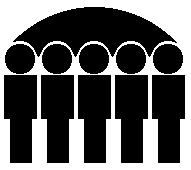 Of Human ServicesKevin W. Concannon, DirectorMonthly Public Assistance Statistical ReportFamily Investment ProgramMarch 2005	Mar 2005	Feb 2005	Mar 2004	Regular FIP	Cases	17,684	17,556	18,227	Recipients	42,797	42,519	44,444	Children	28,963	28,731	29,563	Payments	$5,856,748	$5,798,204	$5,973,029	Avg. Cost/Family	$331.19	$330.27	$327.70	Avg. Cost/Recipient	$136.85	$136.37	$134.39	Two Parent FIP	Cases	1,890	1,792	2,026	Recipients	7,333	6,985	7,921	Children	3,661	3,418	3,877	Payments	$743,918	$708,037	$761,187	Avg. Cost/Family	$393.61	$395.11	$375.71	Avg. Cost/Recipient	$101.45	$101.37	$96.10	Total FIP	Cases	19,574	19,348	20,253	Recipients	50,130	49,504	52,365	Children	32,624	32,149	33,440	Payments	$6,600,666	$6,506,241	$6,734,216	Avg. Cost/Family	$337.22	$336.27	$332.50	Avg. Cost/Recipient	$131.67	$131.43	$128.60Child Support Payments	PA Recoveries	$5,498,608	$2,103,377	$5,677,955	Returned to Federal 	Government	$3,494,365	$1,336,696	$3,629,917	Credit to FIP Account	$2,004,243	$766,681	$2,048,038FIP Net Total	$4,596,423	$5,739,560	$4,686,178	               State Fiscal Year To Date 	       Current 	          Last 	FIP Payments	Regular FIP 	$53,199,357	$53,371,965	Two Parent Total	$6,549,285	$6,347,763	Total	$59,748,642	$59,719,728	Child Support 	PA Recoveries	$22,655,510	$24,167,474	Returned to Federal 	$14,423,114	$15,417,015	Credit to FIP 	$8,232,396	$8,750,459	FIP Net Total	$51,516,246	$50,969,269Bureau of Research Analysis	Judy Darr (515) 281-4695Division of Results Based Accountability	   Statistical Research AnalystMonthly Statistical Report of Public Assistance ProgramMarch 2005	Family Investment Program (FIP) 	FIP - Two Parent 	Total 	Number	Number	Average	Number	Number	Average	Number	Number	 Average	 of 	 of 	       Monthly	 Grant 	 of 	 of 	   Monthly	 Grant 	 of 	 of 	        Monthly	 Grant County	Cases	Persons	       Grants	 per Case	Cases	Persons	   Grants	 per Case	Cases	Persons	       Grants	   per Cases	Adair	20	40	$5,530	$276.50			$0		20	40	$5,530	$276.50	Adams	18	44	$5,285	$293.65			$0		18	44	$5,285	$293.61	Allamakee	59	161	$20,024	$339.39	12	52	$3,035	$252.91	71	213	$23,059	$324.77	Appanoose	135	310	$46,062	$341.20	26	98	$10,886	$418.69	161	408	$56,948	$353.71	Audubon	18	36	$5,352	$297.33	3	12	$828	$276.00	21	48	$6,180	$294.29	Benton 	95	230	$32,358	$340.61	10	38	$4,226	$422.60	105	268	$36,584	$348.42	Black Hawk	1,256	2,949	$413,737	$329.40	96	361	$37,561	$391.26	1,352	3,310	$451,298	$333.80	Boone	127	294	$42,094	$331.44	7	27	$3,079	$439.85	134	321	$45,173	$337.11	Bremer	67	168	$22,228	$331.76	3	5	$787	$262.33	70	173	$23,015	$328.79	Buchanan	91	211	$30,636	$336.65	16	72	$7,146	$446.65	107	283	$37,782	$353.10	Buena Vista	86	208	$27,557	$320.44	13	52	$4,102	$315.53	99	260	$31,659	$319.79	Butler 	58	138	$17,575	$303.01	11	42	$4,670	$424.54	69	180	$22,245	$322.39	Calhoun	35	88	$11,560	$330.29	6	20	$2,323	$387.16	41	108	$13,883	$338.61	Carroll 	68	169	$24,539	$360.87	6	22	$1,876	$312.66	74	191	$26,415	$356.96	Cass	75	175	$23,217	$309.56	10	38	$3,908	$390.80	85	213	$27,125	$319.12	Cedar	50	116	$15,176	$303.52	8	33	$3,173	$396.62	58	149	$18,349	$316.36	Cerro Gordo 	190	443	$62,303	$327.91	26	96	$9,173	$352.82	216	539	$71,476	$330.91	Cherokee 	56	127	$16,879	$301.41	10	36	$4,088	$408.87	66	163	$20,967	$317.68	Chickasaw	49	114	$17,160	$350.22	9	38	$4,125	$458.33	58	152	$21,285	$366.98	Clarke 	44	96	$14,092	$320.27	5	18	$2,313	$462.60	49	114	$16,405	$334.80	Clay	95	231	$31,638	$333.03	15	51	$4,718	$314.56	110	282	$36,356	$330.51	Clayton	55	145	$17,207	$312.85	9	39	$3,880	$431.11	64	184	$21,087	$329.48	Clinton	429	1,072	$139,954	$326.23	53	205	$20,598	$388.64	482	1,277	$160,552	$333.10	Crawford 	130	294	$42,018	$323.21	16	57	$6,281	$392.56	146	351	$48,299	$330.82	Dallas	134	328	$46,173	$344.57	15	60	$6,408	$427.20	149	388	$52,581	$352.89	Davis	40	104	$14,978	$374.46	3	13	$1,361	$453.66	43	117	$16,339	$379.98	A-1   Attachment	Page 1 of 4Monthly Statistical Report of Public Assistance ProgramMarch 2005	Family Investment Program  (FIP)	FIP - Two Parent 	Total 	Number	Number	Average	Number	Number	Average	Number	Number	 Average	 of 	 of 	       Monthly	 Grant 	 of 	 of 	    Monthly	 Grant 	 of 	 of 	       Monthly	 Grant County	Cases	Persons	      Grants	  per Case 	Cases	Persons	   Grants	 per Case 	Cases	Persons	       Grants	  per Case	Decatur 	42	102	$16,234	$386.53	9	35	$4,037	$448.55	51	137	$20,271	$397.47	Delaware	75	172	$23,872	$318.29	18	75	$7,047	$391.53	93	247	$30,919	$332.46	Des Moines 	403	987	$133,591	$331.49	46	160	$16,702	$363.08	449	1,147	$150,293	$334.73	Dickinson 	49	116	$16,850	$343.88	8	32	$3,688	$461.00	57	148	$20,538	$360.32	Dubuque	497	1,289	$176,042	$354.21	43	160	$16,607	$386.21	540	1,449	$192,649	$356.76	Emmett	45	109	$15,537	$345.27	2	7	$1,316	$658.00	47	116	$16,853	$358.57	Fayette 	146	368	$48,497	$332.17	25	95	$8,784	$351.38	171	463	$57,281	$334.98	Floyd 	92	223	$31,506	$342.45	8	35	$3,270	$408.75	100	258	$34,776	$347.76	Franklin	48	123	$15,582	$324.62	7	34	$3,401	$485.85	55	157	$18,983	$345.15	Fremont	54	121	$17,500	$324.07	6	18	$2,336	$389.33	60	139	$19,836	$330.60	Greene	45	109	$14,615	$324.79	9	35	$3,988	$443.11	54	144	$18,603	$344.50	Grundy 	34	88	$10,824	$318.35	5	19	$1,969	$393.80	39	107	$12,793	$328.03	Guthrie	29	62	$9,204	$317.40	3	14	$1,546	$515.33	32	76	$10,750	$335.94	Hamilton	72	195	$24,400	$338.89	3	13	$1,522	$507.33	75	208	$25,922	$345.63	Hancock	31	73	$10,381	$334.87	3	14	$1,437	$479.00	34	87	$11,818	$347.59	Hardin	105	264	$34,327	$326.92	14	51	$4,734	$338.14	119	315	$39,061	$328.24	Harrison 	86	200	$26,420	$307.20	14	54	$4,256	$304.00	100	254	$30,676	$306.76	Henry	100	216	$29,040	$290.40	13	57	$4,412	$339.42	113	273	$33,452	$296.04	Howard	23	56	$6,698	$291.24	3	12	$1,030	$343.33	26	68	$7,728	$297.23	Humboldt	36	87	$11,896	$330.45	2	5	$674	$337.00	38	92	$12,570	$330.79	Ida	26	56	$7,623	$293.19	1	4	$169	$169.00	27	60	$7,792	$288.59	Iowa	48	110	$14,622	$304.64	1	4	$495	$495.00	49	114	$15,117	$308.51	Jackson	106	248	$33,439	$315.46	11	39	$3,915	$355.90	117	287	$37,354	$319.26	Jasper	168	397	$53,984	$321.33	36	127	$13,580	$377.23	204	524	$67,564	$331.20	Jefferson 	152	384	$49,688	$326.89	20	75	$7,388	$369.44	172	459	$57,076	$331.84	Johnson	431	1,142	$153,470	$356.08	22	88	$8,204	$372.90	453	1,230	$161,674	$356.90	A-1   Attachment	Page 2 of 4Monthly Statistical Report of Public Assistance ProgramMarch 2005	Family Investment Program  (FIP)	FIP - Two Parent 	Total 	Number	Number	Average	Number	Number	Average	Number	Number	Average	 of 	 of 	      Monthly	 Grant 	 of 	 of 	  Monthly	 Grant 	 of 	 of 	        Monthly	 Grant County	Cases	Persons	      Grants	   per Case	Cases	Persons	  Grants	  per Case 	Cases	Persons	        Grants	  per Case 	Jones	60	134	$20,157	$335.95	10	43	$4,232	$423.20	70	177	$24,389	$348.41	Keokuk	78	202	$25,822	$331.05	8	32	$3,621	$452.63	86	234	$29,443	$342.36	Kossuth 	64	143	$21,363	$333.80	8	27	$3,044	$380.50	72	170	$24,407	$338.99	Lee	302	707	$96,848	$320.69	51	181	$18,595	$364.61	353	888	$115,443	$327.03	Linn	1,379	3,350	$470,443	$341.14	159	626	$63,058	$396.59	1,538	3,976	$533,501	$346.88	Louisa	78	157	$21,293	$272.99	9	29	$3,022	$335.77	87	186	$24,315	$279.48	Lucas	68	160	$22,768	$334.82	13	60	$6,250	$480.76	81	220	$29,018	$358.25	Lyon	21	47	$6,770	$322.38	8	38	$3,166	$395.75	29	85	$9,936	$342.62	Madison	45	113	$16,979	$377.32			$0		45	113	$16,979	$377.31	Mahaska	190	472	$63,310	$333.21	10	33	$4,124	$412.44	200	505	$67,434	$337.17	Marion	122	288	$39,997	$327.85	21	82	$7,854	$374.01	143	370	$47,851	$334.62	Marshall	298	720	$96,279	$323.08	37	145	$15,401	$416.24	335	865	$111,680	$333.37	Mills 	75	175	$21,870	$291.60	13	48	$5,232	$402.48	88	223	$27,102	$307.98	Mitchell 	19	45	$6,760	$355.81	2	9	$688	$344.00	21	54	$7,448	$354.67	Monona	43	108	$14,114	$328.23	6	27	$2,963	$493.83	49	135	$17,077	$348.51	Monroe	36	98	$12,411	$344.76	13	47	$4,917	$378.23	49	145	$17,328	$353.63	Montgomery	72	145	$21,315	$296.05	14	61	$5,652	$403.71	86	206	$26,967	$313.57	Muscatine 	341	855	$115,689	$339.26	50	197	$18,230	$364.61	391	1,052	$133,919	$342.50	O'Brien 	59	133	$18,376	$311.45	10	41	$2,892	$289.20	69	174	$21,268	$308.23	Osceola	13	32	$3,944	$303.38			$0		13	32	$3,944	$303.38	Page 	104	254	$34,448	$331.23	13	51	$5,809	$446.84	117	305	$40,257	$344.08	Palo Alto	20	43	$5,957	$297.85	3	12	$1,319	$439.66	23	55	$7,276	$316.35	Plymouth	72	172	$22,360	$310.56	7	28	$2,808	$401.21	79	200	$25,168	$318.58	Pocahontas	33	77	$10,160	$307.87	4	15	$1,563	$390.75	37	92	$11,723	$316.84	Polk	2,468	5,916	$812,121	$329.06	162	662	$66,092	$407.98	2,630	6,578	$878,213	$333.92	Pottawattamie	903	2,166	$291,891	$323.24	88	364	$35,009	$397.83	991	2,530	$326,900	$329.87	A-1   Attachment	Page 3 of 4Monthly Statistical Report of Public Assistance ProgramMarch 2005	Family Investment Program (FIP)	FIP - Two Parent 	Total 	Number	Number	Average	Number	Number	Average	Number	 Number	Average	 of 	 of 	        Monthly	 Grant 	 of 	 of 	    Monthly	 Grant 	 of 	 of 	         Monthly	 Grant County	Cases	Persons	       Grants	   per Case	Cases	Persons	    Grants	 per Case	Cases	 Persons	        Grants	  per Case 	Poweshiek	88	230	$30,774	$349.70	19	70	$8,215	$432.41	107	300	$38,989	$364.38	Ringgold	18	39	$5,765	$320.27	5	24	$1,416	$283.20	23	63	$7,181	$312.22	Sac	26	58	$7,764	$298.62	4	15	$1,870	$467.50	30	73	$9,634	$321.13	Scott	1,478	3,673	$491,454	$332.51	121	471	$50,375	$416.32	1,599	4,144	$541,829	$338.85	Shelby	30	72	$8,903	$296.76	15	55	$5,758	$383.86	45	127	$14,661	$325.80	Sioux 	54	126	$17,299	$320.35	3	13	$1,326	$442.00	57	139	$18,625	$326.75	Story	257	599	$86,632	$337.08	44	172	$17,904	$406.92	301	771	$104,536	$347.30	Tama	76	187	$25,721	$338.43	13	51	$5,603	$431.00	89	238	$31,324	$351.96	Taylor	16	27	$4,347	$271.68			$0		16	27	$4,347	$271.69	Union 	61	149	$20,194	$331.06	8	29	$3,412	$426.50	69	178	$23,606	$342.12	Van Buren	44	103	$14,526	$330.13	4	17	$1,741	$435.37	48	120	$16,267	$338.90	Wapello 	434	1,026	$144,952	$333.99	51	181	$18,421	$361.19	485	1,207	$163,373	$336.85	Warren	154	357	$47,217	$306.60	11	44	$4,404	$400.36	165	401	$51,621	$312.85	Washington	92	214	$30,363	$330.03	9	37	$3,661	$406.82	101	251	$34,024	$336.87	Wayne	40	103	$12,323	$308.07	4	11	$1,171	$292.75	44	114	$13,494	$306.68	Webster 	325	786	$108,663	$334.34	31	119	$13,869	$447.39	356	905	$122,532	$344.19	Winnebago 	44	93	$13,448	$305.65	2	8	$1,030	$515.00	46	101	$14,478	$314.74	Winneshiek 	46	109	$14,725	$320.11	9	35	$3,123	$347.04	55	144	$17,848	$324.51	Woodbury	915	2,299	$314,018	$343.18	84	324	$32,407	$385.80	999	2,623	$346,425	$346.77	Worth 	10	24	$3,861	$386.10	3	13	$1,290	$430.00	13	37	$5,151	$396.23	Wright 	90	223	$29,147	$323.85	11	39	$4,315	$392.27	101	262	$33,462	$331.31	State Total	17,684	42,797	$5,856,748	$331.18	1,890	7,333	$743,918	$393.60	19,574	50,130	$6,600,666	$337.22	A-1   Attachment	Page 4 of 4